Baile Herculane Hotel/Hostel: Sara´s Sons 3*Tarifele sunt in lei/camera/sejur si includ contravaloarea micului dejun in valoare de 20 lei/persoana/zi.Pachetul "O saptamana la munte" include: 6 nopti de cazare, 4 proceduri/persoana/zi x 6 zile, masa in valoare de 40 lei/persoana/zi. La cerere, perioada sejurului poate fi prelungita .Pachetul "Decada balneara" include: 9 nopti de cazare, 4 proceduri/persoana/zi x 9 zile, masa in valoare de 40 lei/persoana/zi. La cerere, perioada sejurului poate fi prelungita .Cazarea copiilor sub 10 ani este gratuita daca nu se solicita pat suplimentar.Pentru cazarea copiilor peste 10 ani este necesara achitarea contravalorii patului suplimentar.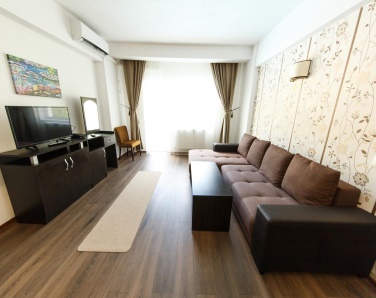 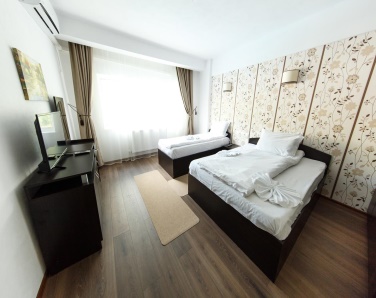 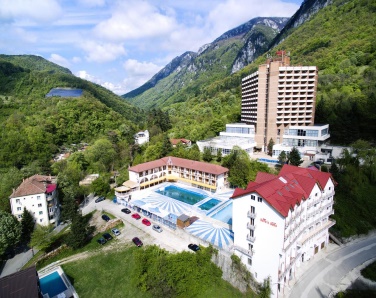 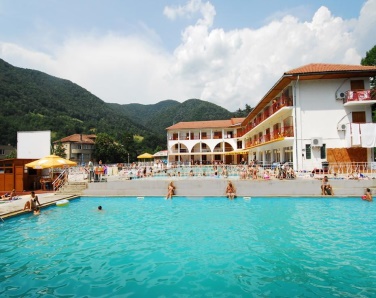 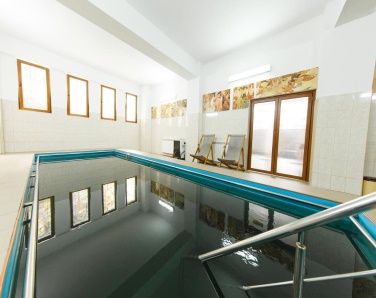 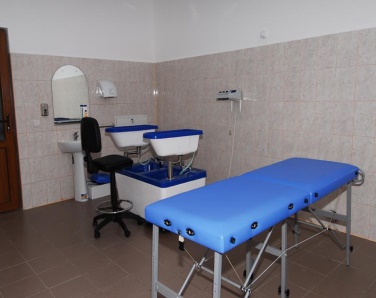 Oferind o piscină în aer liber şi un centru de wellness, Hotelul Sara's Sons este situat în Băile Herculane, la 2 minute de mers pe jos de zona veche. Hotelul are şi un restaurant care serveşte preparate din bucătăria românească, precum şi un centru de fitness unde oaspeţii se pot menţine în formă.Camerele sunt elegante şi moderne şi au TV cu ecran plat, aer condiţionat şi minibar. Fiecare cameră a Hotelului Sara's Sons are baie cu duş şi articole de toaletă gratuite.PerioadaCazare cu mic dejunCazare cu mic dejunCazare cu mic dejunCazare cu mic dejunCazare cu mic dejunCazare cu mic dejunCazare cu mic dejunCazare cu mic dejunPerioadaHOSTEL SARA'S SONSHOSTEL SARA'S SONSHOSTEL SARA'S SONSHOSTEL SARA'S SONSHOTEL SARA'S SONSHOTEL SARA'S SONSHOTEL SARA'S SONSHOTEL SARA'S SONSPerioadaSINGLEDOUBLETRIPLEAPARTAMENTSINGLEDOUBLETRIPLEAPARTAMENT03.01 - 30.04.202216018024028018020026030001.05 - 15.06.202220022028032023025031035016.06 - 31.08.202228030036040032034040044001.09 - 30.09.202220022028032023025031035001.10 - 22.12.2022160180240280180200260300Servicii suplimentare:Servicii suplimentare:Pat suplimentar60 lei/ziDemipensiune40 lei/pers/ziPensiune completa80 lei/pers/ziTratament50 lei/pers/ziConsultatie medicala100 lei/pers